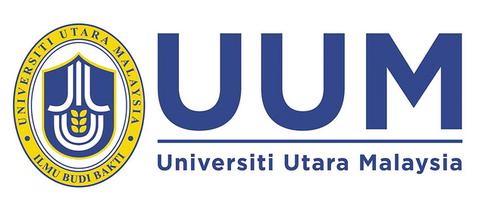 BORANG PERUBAHAN MAKLUMAT PROGRAM UNTUK SEMAKAN KURIKULUMMAKLUMAT PROGRAMMAKLUMAT PROGRAMMAKLUMAT PROGRAMPUSAT PENGAJIANNAMA PROGRAMNAMA LAMA:NAMA PROGRAMNAMA BAHARU:JUMLAH JAM KREDITPERUBAHAN MAKLUMAT PROGRAMPERUBAHAN MAKLUMAT PROGRAMPERUBAHAN MAKLUMAT PROGRAMPERUBAHAN MAKLUMAT PROGRAMPERUBAHAN MAKLUMAT PROGRAMKATEGORI SEMAKAN KURIKULUMITEMKOMPONEN KATEGORI SEMAKANPERUBAHAN DIBUAT (√)% PERUBAHANMaklumat Program(Pemberat 30%)1Nama ProgramNama DiubahMaklumat Program(Pemberat 30%)1Nama ProgramNama DikekalMaklumat Program(Pemberat 30%)2Tempoh PengajianTempoh DikurangMaklumat Program(Pemberat 30%)2Tempoh PengajianTempoh DitambahMaklumat Program(Pemberat 30%)2Tempoh PengajianTempoh DikekalMaklumat Program(Pemberat 30%)3Semester PengajianSemester DiubahMaklumat Program(Pemberat 30%)3Semester PengajianSemester DikekalMaklumat Program(Pemberat 30%)4Mod PembelajaranMod Pembelajaran DiubahMaklumat Program(Pemberat 30%)4Mod PembelajaranMod Pembelajaran DikekalMaklumat Program(Pemberat 30%)5Mod PengajianMod Pengajian DiubahMaklumat Program(Pemberat 30%)5Mod PengajianMod Pengajian DikekalMaklumat Program(Pemberat 30%)6Mod PenyampaianMod Penyampaian DiubahMaklumat Program(Pemberat 30%)6Mod PenyampaianMod Penyampaian DikekalMaklumat Program(Pemberat 30%)7Jumlah Kredit BergraduatPerubahan Jumlah Kredit Sebelum/Selepaas SemakanMaklumat Program(Pemberat 30%)7Jumlah Jam Kredit (Melibatkan Tambah /Gugur Kursus)%Perubahan = (Jumlah Kredit Selepas - Jumlah Kredit Sebelum) /Jumlah Kredit Sebelum%Perubahan = (Jumlah Kredit Selepas - Jumlah Kredit Sebelum) /Jumlah Kredit Sebelum%Perubahan = (Jumlah Kredit Selepas - Jumlah Kredit Sebelum) /Jumlah Kredit SebelumJumlah % PerubahanJumlah % PerubahanJumlah % PerubahanJumlah % PerubahanJumlah % PerubahanHasil Pembelajaran Program(Pemberat 30%)8Program Educational Objective (PEO)Dikekalkan Hasil Pembelajaran Program(Pemberat 30%)8Program Educational Objective (PEO)Pemurnian TatabahasaHasil Pembelajaran Program(Pemberat 30%)8Program Educational Objective (PEO)PEO DigugurkanHasil Pembelajaran Program(Pemberat 30%)8Program Educational Objective (PEO)PEO DitambahHasil Pembelajaran Program(Pemberat 30%)8Program Educational Objective (PEO)Pindaan mengubah hala tuju programHasil Pembelajaran Program(Pemberat 30%)8Program Educational Objective (PEO)Dikekalkan Hasil Pembelajaran Program(Pemberat 30%)9Program Learning Outcome (PLO)Pemurnian TatabahasaHasil Pembelajaran Program(Pemberat 30%)9Program Learning Outcome (PLO)PLO DigugurkanHasil Pembelajaran Program(Pemberat 30%)9Program Learning Outcome (PLO)PLO DitambahHasil Pembelajaran Program(Pemberat 30%)9Program Learning Outcome (PLO)DiubahJumlah % PerubahanJumlah % PerubahanJumlah % PerubahanJumlah % PerubahanJumlah % PerubahanMaklumat Kursus(Pemberat 40%)10Nama KursusDikekalkanMaklumat Kursus(Pemberat 40%)10Nama KursusDiubahMaklumat Kursus(Pemberat 40%)11Kod KursusDikekalkanMaklumat Kursus(Pemberat 40%)11Kod KursusDiubahMaklumat Kursus(Pemberat 40%)12Level KursusDikekalkanMaklumat Kursus(Pemberat 40%)12Level KursusDiubahMaklumat Kursus(Pemberat 40%)13Kredit KursusDikekalkanMaklumat Kursus(Pemberat 40%)13Kredit KursusAda perubahan pemetaan ke PLOMaklumat Kursus(Pemberat 40%)14Hasil Pembelajaran Program (CLO)Ada perubahan tahap Learning TaxonomyMaklumat Kursus(Pemberat 40%)14Hasil Pembelajaran Program (CLO)CLO DigugurkanMaklumat Kursus(Pemberat 40%)14Hasil Pembelajaran Program (CLO)CLO DitambahMaklumat Kursus(Pemberat 40%)14Hasil Pembelajaran Program (CLO)CLO DikekalkanMaklumat Kursus(Pemberat 40%)14Hasil Pembelajaran Program (CLO)DikekalkanMaklumat Kursus(Pemberat 40%)15Kaedah PenyampaianPerubahan kurang daripada 50%Maklumat Kursus(Pemberat 40%)15Kaedah PenyampaianPerubahan melebihi 50%Maklumat Kursus(Pemberat 40%)15Kaedah PenyampaianDikekalkanMaklumat Kursus(Pemberat 40%)16Kaedah PentaksiranPerubahan kurang daripada 50%Maklumat Kursus(Pemberat 40%)16Kaedah PentaksiranPerubahan melebihi 50%Maklumat Kursus(Pemberat 40%)16Kaedah PentaksiranDikekalkan Maklumat Kursus(Pemberat 40%)17Peratus PenilaianPerubahan kurang daripada 50%Maklumat Kursus(Pemberat 40%)17Peratus PenilaianPerubahan melebihi 50%Maklumat Kursus(Pemberat 40%)17Peratus PenilaianDikekalkan Maklumat Kursus(Pemberat 40%)18Kandungan KursusPerubahan kurang daripada 50%Maklumat Kursus(Pemberat 40%)18Kandungan KursusPerubahan melebihi 50%Maklumat Kursus(Pemberat 40%)18Kandungan KursusPerubahan melebihi 50%Jumlah % PerubahanJumlah % PerubahanJumlah % PerubahanJumlah % PerubahanJumlah % PerubahanJUMLAH KESELURUHAN % PERUBAHANJUMLAH KESELURUHAN % PERUBAHANJUMLAH KESELURUHAN % PERUBAHANJUMLAH KESELURUHAN % PERUBAHANJUMLAH KESELURUHAN % PERUBAHAN ULASAN ULASAN ULASAN ULASAN ULASAN ULASANPENGESAHAN PUSAT PENGAJIANPENGESAHAN PUSAT PENGAJIANPENGESAHAN PUSAT PENGAJIANPENGESAHAN PUSAT PENGAJIANPENGESAHAN PUSAT PENGAJIANPENGESAHAN PUSAT PENGAJIAN(Tandatangan/Cop)(Tandatangan/Cop)(Tandatangan/Cop)(Tandatangan/Cop)(Tandatangan/Cop)(Tandatangan/Cop)